Agenda #12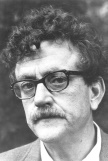 January 4th – January 18th   
Satire- Mr. Haflin On the horizon: Your final semester as a seniorE BlockThursdayJanuary 4Snow Day 1 Enjoy!Same Homework as WednesdayFridayJanuary 5Snow Day 2 Enjoy!Same Homework as WednesdayMondayJanuary 8Day 1ClassworkIdeas for Personal Philosophy Sharing OutModels of Personal Philosophy Essay LMC for Essay WorkHomework  Personal Philosophy essay due Tuesday, 1/16Full Draft #1 PRINTED due FridayTuesdayJanuary 9Day 2ClassworkSharing Ideas Thus FarLMC for Essay WorkHomework  Personal Philosophy essay due Tuesday, 1/16Full Draft #1 PRINTED due Friday WednesdayJanuary 10Day 3Early ReleaseDay 3 No Class. Same Homework as Day 2ThursdayJanuary 11Day 4ClassworkLMC for Essay WorkHomework  Please bring in a typed and PRINTED draft of your personal philosophy for tomorrowFridayJanuary 12Day 5Classwork: Peer Editing typed draftWorking on EssayHomework  Personal Philosophy Essay due tomorrow on Google Classroom/Turnitin.comTuesdayJanuary 16Day 6ClassworkPersonal Philosophy Essay due today“World of Tomorrow”/other videos and DiscussionHomeworkPlease print the midyear reading packet from the course website for tomorrowCheck X2 for missing workWednesdayJanuary 17Day 7ClassworkPaperwork Day!Individual Work on Reading PacketFilling out Course EvaluationHomeworkMidterm Exam is first thing Friday in Room ______________ThursdayJanuary 18Day 1ClassworkIndividual work on Reading PacketReview GameHomeworkMidterm Exam is first thing tomorrow in Room ______________